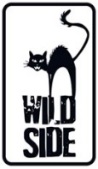 INCARNATERéalisé par Brad PeytonAvec Aaron Eckhart, Carice Van Houten, David Mazouz, Catalina Sandino MorenoLindsay, mère célibataire, est le témoin de très inquiétants phénomènes entourant son fils de 11 ans Cameron. Persuadée qu’il s’agit d’un cas de possession démoniaque, Lindsay et une envoyée du Vatican font appel au scientifique Seth Ember pour s’en débarrasser. Cloué dans une chaise roulante après la disparition tragique de sa famille, il est capable de s’introduire dans le subconscient de la personne possédée. En pénétrant celui du jeune Cameron, Ember se retrouve confronté à un démon de son passé…VOTRE ESPRIT NE VOUS APPARTIENT PLUS…Découvrez le nouveau choc des producteurs de Sinister, Insidious et American Nightmare !Réalisé par le talentueux Brad Peyton, déjà auteur de San Andreas, INCARNATE revisite le mythe de l’exorcisme avec Aaron Eckhart (Sully, The Dark Knight), Carice Van Houten (Game of Thrones, Black Book) et la révélation du phénomène Gotham, David Mazouz ! Spectaculaire et haletant, préparez-vous à un voyage dans le subconscient dans la lignée d’Inception, là où se cachent vos pires démons…[ Festival International du Film Fantastique de Gérardmer 2017 ]En DVD, Blu-ray & VOD le 26 AvrilMatériel promotionnel disponible sur demande - Images et visuels disponibles dans l’Espace Pro via www.wildside.fr                                                               [ Édition DVD ]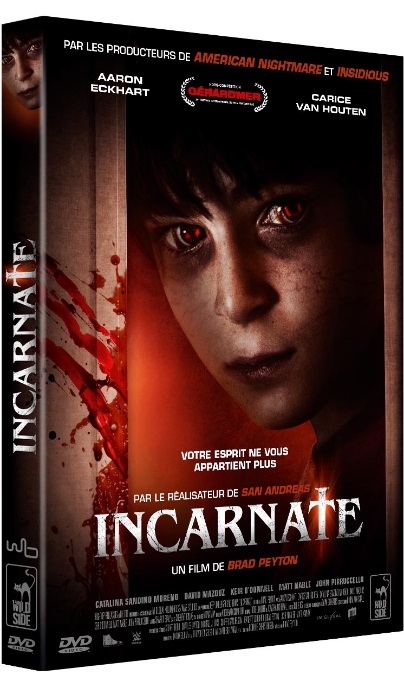 CARACTÉRISTIQUES TECHNIQUES DVDFormat image : 2.40, 16/9ème compatible 4/3 –Format son : Anglais DTS 5.1 & Dolby Digital 2.0,Français Dolby Digital 5.1 - Sous-titres : Français –Durée : 1h21Prix public indicatif : 14,99 € le DVD[ Édition Blu-ray ]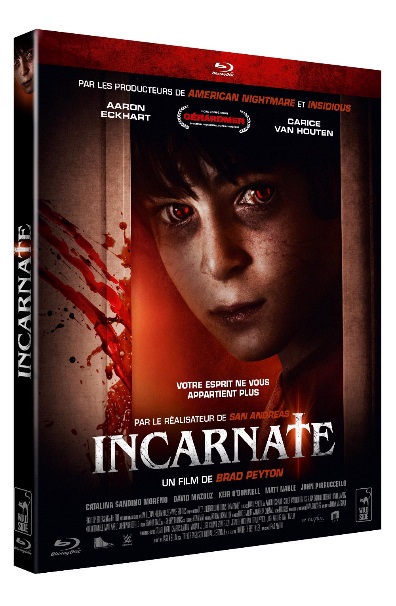 CARACTÉRISTIQUES TECHNIQUES Blu-ray Format image : 2.40 - Résolution film : 1080 24p – Format son : Anglais & Français DTS HD Master Audio 5.1Sous-titres : Français - Durée : 1h26Prix public indicatif : 19,99 € le Blu-rayLe réalisateur BRAD PEYTONBrad Peyton est un scénariste, réalisateur et producteur canadien, vivant à Hollywood. Il est connu pour avoir réalisé San Andreas, avec Dwayne Johnson, Carla Gugino et Paul Giamatti. Le film catastrophe a très bien marché cumulant 470 millions de dollars au box-office. Auparavant, Peyton était aux commandes de Voyage au centre de la Terre 2 : L'île mystérieuse, qui a cumulé plus de 320 millions de dollars dans le monde. Le casting était composé de Dwayne Johnson, Vanessa Hudgens, Michael Caine et Josh Hutcherson. Peyton avait aussi auparavant réalisé la suite Comme chiens et chats : La revanche de Kitty Galore (2010).En 2015, Peyton et son partenaire Jeff Fierson, producteur, ont créé l’entreprise ASAP Entertainment, qui produit plusieurs projets pour le cinéma ou la télévision. Il y a d’abord “Frontier”, une série Netflix Jason Momoa, qui sera diffusée en Novembre. Peyton a réalisé les deux premiers épisodes, Fierson et lui sont producteurs exécutifs. Ils développent aussi les projets Malignant, à la Fox; Untitled Warrior Olympics Project, pour Neal Moritz et Sony; San Andreas 2, avec New Line; et Rampage, aussi avec New Line, avec Dwayne Johnson au casting.Filmographie2010 	Comme chiens et chats: La revanche de Kitty Galore2012 	Voyage au centre de la Terre 2: L'île mystérieuse 2015 	San Adreas2016 	Incarnate	Frontier (série TV)* * *NOTES DE PRODUCTIONÀ quoi ressemblerait un film d’exorcisme sans prêtre ? C’est cette question que se posa la scénariste Ronnie Christensen quand il commença à réfléchir sur les prémices du film d’horreur innovant INCARNATE. « Je voulais écrire un film d’exorcisme que vous n’aviez jamais vu avant » explique-t-il « Habituellement, tout est à base d’eau bénite et de personnages qui crie "Je te somme d’apparaître", mais je me suis demandé "Est-ce que ce serait pas cool d’avoir quelqu’un le plus éloigné possible du prêtre cliché et de l’envoyer dans l’esprit de la victime pour combattre le démon sur ce champ de bataille inédit ?" »Après avoir s’être largement documenté sur l’exorcisme, Christensen choisit de faire du chasseur de démons d’INCARNATE un marginal, se plaçant à l’extrême périphérie de la société : « Après lu tout ce que je pouvais sur le sujet, je me suis aperçu que c’était toujours quelqu’un de la marge qui apparaissait pour "faire le boulot". Même au sein de l’Eglise Catholique, les exorcistes sont en marge, à part. Je décidais donc de pousser l’idée au maximum et de fabriquer un héros brisé, en chaise roulante, et qui boit. C’est CETTE personne qui va venir à la rescousse. »Afin de moderniser le genre, Christensen imagine un système d’outils et techniques d’exorcisme fondés sur la science plutôt que la religion. « Je voulais qu’Ember et son équipe se chargent des âmes d’une manière inédite, différente de ce qu’on a l’habitude de voir » dit-il « Je suis du coup arrivé à une idée se rapprochant d’un point d’accès Wi-Fi, où les faibles, les malades ou les personnes âgées envoient leurs auras. Les entités parasites sont attirées par ces zones et c’est là qu’elles attaquent. »Quand Jason Blum, le patron des productions Blumhouse, envoya le script de Christensen au réalisateur Brad Peyton, le cinéaste s’enthousiasma immédiatement pour l’approche novatrice du scénariste pour INCARNATE « Quand j’ai lu le script de Ronnie, j’ai immédiatement pensé que l’histoire était cool et que le personnage d’Ember était phénoménal » raconte le producteur « Non seulement les personnages sont fantastiques, mais j’ai surtout pensé que nous pouvions apporter une densité nouvelle à cette mythologie et regarder ce qui est usuellement un sujet très religieux – les démons – à travers un prisme nouveau. »Brad Peyton, dont la filmographie compte notamment Voyage au centre de la Terre 2 : L'île mystérieuse et San Andreas, trouva également avec INCARNATE une opportunité de parfaire ses talents de raconteur d’histoires : « Pour moi, il s’agissait surtout de m’attaquer à un genre auquel je n’avais touché jusqu’ici. D’habitude, je vois plutôt le monde avec un point de vue de réalisateur de films d’action/science-fiction, j’ai donc adoré l’idée de développer ce type de personnage appelé "incarnation", œuvrant en marge du système, des lois et de la société, et dont le job est d’éradiquer les démons. Je n’ai aucune envie de faire un film qui n’est qu’une suite de sursauts décervelés. J’ai vu dans ce projet beaucoup de possibilités pour créer un ton distinctif et montrer des évènements de manière intéressante visuellement. »Durant la pré-production, Peyton et le scénariste Christensen ont rapidement créé un lien créatif étroit, à mesure qu’ils affinaient ensemble la narration d’INCARNATE « Brad et moi nous sommes trouvés dès le début » évoque le scénariste « Nous sommes emparés de cette idée fondatrice en forme de "Et si…" et avons trouvé ensemble comment l’étendre grâce à une vraie collaboration. Brad et moi nous renvoyions constamment la balle jusqu’à amener INCARNATE exactement là où on le voulait : jusqu’à ce que ce soit exactement le film que nous voulions tous les deux voir. »Un exorciste pas comme les autresAaron Eckhart a su construire avec succès une carrière unique, combinant à la fois son physique de premier rôle aux traits rudes et ses talents d’acteur-caméléon entièrement au service de ses personnages, au fil d’un éventail très large de films comme The Dark Knight, le drame indé En Compagnie Des Hommes ou la satire contemporaine Thank you for Smoking. INCARNATE lui offre un nouveau challenge : « Je me suis dit "Wow, ça va être passionnant de jouer un gars qui n’a plus aucune raison de vivre en dehors de sa mission, tenter de détruire le démon qui a détruit sa famille" » se souvient-il « J’ai aussi apprécié qu’Ember soit en fauteuil roulant, "abîmé" et débraillé, et qu’il soit à l’origine autant fumeur que buveur – un gars bourru qui dit ce qu’il veut exactement comme il le veut ».En dépit de l’apparence extérieure d’Ember, Eckhart le voit comme un héros : « Je le considère comme du personnel d’urgence, de premiers secours. Ember a le genre de personnalité à se jeter dans un immeuble en feu ou à faire face à un feu de forêt. Il a cette attitude désinvolte et bravache qui lui permet le genre de choses auxquelles n’importe qui d’autre ne s’attaquerait tout simplement pas. »Malgré tout le courage qu’il affiche, Ember ne fait pas montre d’autant d’altruisme qu’on pourrait le croire lorsqu’il accepte d’aider Cameron. Son business excentrique d’exorcisme est directement lié à son obsession personnelle en lien avec son passé tragique « Mon personnage se désintéresse des éléments humains des cas qu’il traite et cherche surtout à détruire le démon. Lindsay, la mère du garçon possédé, pense qu’il vient pour sauver son enfant, mais il n’est en fait là que pour éradiquer le démon. À un moment de l’histoire, il avoue même "Je ne suis pas noble, je ne suis pas le gentil – je suis là pour en finir avec cette saloperie". »Le scénariste Robbie Christensen a veillé à structurer INCARNATE d’une manière permettant à Eckhart de montrer Ember autant comme un cynique irrécupérable et débraillé que comme l’homme (très différent) qu’il était avant que sa vie bascule : « J’ai placé Ember dans une chaise roulante pour montrer combien sa réalité est endommagée, mais quand il pénètre dans l’esprit de quelqu’un d’autre, il redevient entier, à nouveau lui-même. Du coup, entrer dans le subconscient des autres devient pour lui comme une dépendance bizarre ».L’enfant-démon Dans la pure tradition de l’horreur surnaturelle, INCARNATE concentre son action autour d’un enfant aux traits innocents. « On a l’habitude des enfants possédés par des démons, c’est le cas de pratiquement de tous les films liés à l’exorcisme. » explique Christensen « On est partis de là, à la manière de Babe Ruth pointant les limites du stade avant son tour à la batte, une manière pour nous de dire : “Regardez, on sait bien que vous vous attendez à un enfant, mais nous allons pousser les choses plus loin. Nous vous emmenons carrément à l’intérieur de l’esprit du gamin". »Pour camper ce garçon de 11 ans inquiet et troublé, Peyton a choisi David Mazouz, un jeune acteur à la profondeur exceptionnelle. Connu des fans de la série Gotham situé dans l’univers de Batman, dans laquelle il incarne le jeune Bruce Wayne, l’acteur a su instantanément saisir sa chance avec INCARNATE : « Ma première pensée à la lecture du script, c’était “Wow, ça fout la trouille !” Avoir ce rôle dans ce film, c’était génial : j’avais à jouer quelqu’un de possédé, un demon même – et j’avoue, j’ai adoré être suspendu à un harnais pour les scènes de combat, où j’étais comme Peter Pan dansant dans le ciel. »Mazouz, qui regarde des films d’horreur tous les samedis soir avec sa mère, explique combine INCARNATE est différent du tout-venant du genre : « Beaucoup de films d’horreur sont assez ringards – on attend juste “l’effet de manche” suivant. INCARNATE a son lot de sursauts, bien sûr, mais développe aussi toute une histoire autour du drame d’une famille brisée. J’aime aussi beaucoup comment le démon joue sur les rêves en vous faisant croire que vous vivez réellement dans votre subconscient. Mon personnage veut d’ailleurs rester dans ce monde fantasmé, dans lequel il joue avec son père – ce qui est ce qu’il aime le plus faire dans la vie… »Comme Eckhart, Mazouz joue un double rôle dans INCARNATE. D’abord le Cameron “normal”, un garcon ordinaire à qui son père Dan, avec lequel il ne vit pas, manque beaucoup. Mais quand le démon Maggie s’empare de lui, Cameron se métamorphose en manipulateur retors plein de ressources. « Une grande partie du film se déroule dans la chambre de Cameron dans laquelle je suis assis en tailleur, comme un moine » explique Mazouz « Je regarde droit devant moi, en psalmodiant dans un langage ancien - en fait, juste une suite de mots flippants que j’inventais au fur et à mesure. La majeure partie de l’histoire a en fait lieu sur une seule journée, et dans un lieu unique. Beaucoup de choses se passent et les émotions s’exacerbent dès que je commence à travailler avec le personnage d’Aaron Eckhart – qui est formidable. »Être témoin d’un exorcismeL’horreur est une réelle nouveauté pour l’actrice Carice Van Houten, qui joue Lindsay, la mère pleine de caractère de Cameron dans INCARNATE : « J’ai peur honteusement facilement, je ne regarde donc jamais ce genre de films. Même aujourd’hui, je ne peux pas ouvrir la petite armoire à glace au-dessus du lavabo de peur que quelque chose me saute dessus. Les rideaux de douche, c’est très dur. Le téléphone qui sonne dans la maison vide ? Je suis terrifiée. Toutes ces choses que j’ai vues dans des films d’horreur, elles ne me quittent plus. »Désormais largement connue pour son role inoubliable de la soricère Melisandre dans la série-phénomène Game Of Thrones, l’actrice néerlandaise a embarqué dans l’aventure INCARNATE notamment pour pouvoir donner la réplique à Aaron Eckhart. « Je voulais travailler avec Aaron, qui est selon moi un grand acteur. Il incarne cet exorciste bizarre et assez cool. Même s’il ne travaille pas à la manière d’un exorciste traditionnel, mon personnage sent que cet homme peut aider son fils. Quelque chose dans ses yeux, cette obsession à éradiquer le démon, l’entité qui a tué sa famille. Il y a tellement de souffrance chez Ember… et Aaron joue ça parfaitement. »Une envoyée du Vatican qui va droit au butINCARNATE démarre quand Camilla, une envoyée officielle du Vatican brusque et déterminée, interprétée par Catalina Sandino Moreno, demande au Dr Ember de secourir le jeune Cameron et de triompher du démon qui le possède. Moreno, dont les débuts dans le rôle principal de Maria pleine de grâce ont été très remarqués et qui joue actuellement dans la série TV The Affair, explique qu'elle a préparé son rôle en discutant longuement avec le réalisateur Brad Peyton.« C'était super de faire partie de l'aventure INCARNATE, car le film est très différent du film d'exorcisme typique. Je n'y connaissais pas grand-chose, en dehors de ce que j'avais pu voir à la TV, j'ai donc bombardé Brad de questions. Il m'a longuement détaillé tout ce processus particulier et comment les choses se déroulent. »Un univers visuel à construirePeyton a tourné INCARNATE à Los Angeles, déployant des trésors d'inventivité pour tirer le meilleur des extérieurs de downtown L.A. « Beaucoup de films de genre de moindre envergure négligent un peu la question du style. C'est au contraire pour moi essentiel. » Épaulé par le directeur de la photographie chevronné Dana Gonzales (la série Fargo), nommé aux Emmy, et le directeur artistique Bill Boes, Peyton a conçu des environnements pour INCARNATE destinés à dramatiser le contraste entre la réalité quotidienne et une menace urbaine surnaturelle.« J'adore comment Ridley Scott a créé le L.A. futuriste de Blade Runner, où tout est pluvieux, enfumé et sombre. L'un de mes défis sur INCARNATE était de réussir à montrer downtown L.A comme une ville normale la journée tout en la rendant quasi extra-terrestre à la nuit tombée. »INCARNATE s'éclaire visuellement dès que Ember pénètre l'inconscient du jeune garçon possédé. « Quand le personnage d'Aaron plonge dans cet état de rêve, il était primordial de montrer que Cameron vit dans un monde fantastique et irréel » explique Peyton. « Soudainement, tout est très lumineux, très accueillant, très engageant. Le but d'Ember est de briser l'illusion et de réveiller le jeune garçon, c'est donc à ce moment-là qu'on voit cette réalité alternative se fissurer. Mon idée était de présenter au public ce lieu chaleureux et accueillant mais de leur fait vivre l'expérience à travers le point de vue d'Ember. Et s'il commence à être effrayé, vous allez vous aussi le ressentir, même en plein bonheur apparent. »Inspiré par les classiques de la science-fiction, Peyton a adopté une approche minimaliste pour le demon Maggie. « Mon idée pour les monstres est qu'ils sont toujours plus effrayants si vous ne pouvez pas totalement les définir. Dans Alien, l'un des films les plus flippants que j'ai jamais vu, vous ne faites qu'entrevoir le monstre, ce sont des éclairs fugaces. Dans INCARNATE, c'est la même chose. Vous savez que le monstre est très fort parce qu'il soulève aisément Ember dans les airs. Vous n'avez pas besoin de le voir entièrement. Pour moi, INCARNATE, ça a été jouer avec ces restrictions. »Peyton a pu également exercer le même esprit de contrainte dans le domaine des effets spéciaux, en déployant une approche old school : « Une partie de l'idée du film était d'explorer un ressenti plus tactile de l'horreur. Quel que soit le degré de fantastique à l'écran, je voulais qu'on ressente toujours les choses de la manière la plus organique possible.  Je suis très fier qu'il n'y ait quasiment pas de CGI dans le film. Nous avons utilisé des lentilles de contact, des effets physiques et des prothèses que ce soit pour les membres fracturés ou les entrailles sanglantes, mais quasiment absolument aucun effet numérique. »La technologie au service de l’éradication des démonsAlors qu’Ember plonge dans les profondeurs du subconscient de Cameron, il s’appuie sur une équipe de deux assistants un peu excentriques, Oliver et Riley : « Je suis comme un scaphandrier qui descend dans les abysses, et ce sont les deux personnes restées à la surface qui s’assurent que j’ai assez d’oxygène » explique Eckhart.Emily Jackson interprète Riley, le bras droit d’Ember, surdouée en informatique : « J’adore les films d’horreur, et j’adore la science-fiction » explique l’actrice « INCARNATE était du coup pour moi le projet parfait, un mariage unique de ces deux univers. »Jackson, après son récent premier rôle dans Living with the dead dans lequel elle joue une jeune fugueuse qui va devoir apprendre à vivre avec le suicide de son petit ami, s’est imprégnée de son personnage de scientifique geek en visionnant tous les films de hackers : « Dans le film, je surveille tout ce qui est données scientifiques, mesures, chiffres et fréquences que nous obtenons à partir des ondes cérébrales de la victime. Nos personnages traquent en fait les démons à travers les auras et nous avons fabriqué un outil logiciel, qui fonctionne un peu comme l’IRM, qui nous permet d’obtenir des données sur les entités paranormales et l’âme humaine ciblée. Nous avons également conçu et fabriqué le système sur lequel se branche Ember et qui lui permet de pénétrer de plonger au cœur du subconscient des victimes et d’y éradiquer les démons. »Keir O’Donnell (la série TV Fargo, American Sniper) interprète lui Oliver, l’étudiant en médecine audacieux qui se charge de surveiller les signes vitaux d’Ember lors de ses immersions dans le subconscient d’une victime possédée par un démon : « Oliver est d’un abord dur et rugueux, mais c’est un vrai nounours à l’intérieur. »Plutôt que de concevoir et créer les outils et gadgets d’Ember à partir de rien, le réalisateur Brad Peyton explique qu’ils ont été pensés à partir d’équipement médicaux un peu datés : « Nous voulions basé tout le système d’Ember sur des choses qu’il aurait pu réellement acheter directement ou récupérer lui-même ».Un projet lui-même plein de suspenseINCARNATE a été filmé avec un calendrier très serré de 23 jours, ce qui a permis, d’après son réalisateur, d’obtenir des performances aussi vives et saisissantes : « Pour un sujet et une histoire comme celle-ci, un calendrier de production aussi court était une excellente chose, car ça contribue directement à infuser une certaine anxiété dans toute l’histoire. Les personnages vivent tous une situation très anxiogène – un fils possédé, un anti-héros brisé – et le rythme soutenu du tournage a ajouté à cette tension. Vous devez faire vite, vous devez être déterminé, vous devez très vite insuffler de la vie dans ces scènes. »Comme il avait entièrement story-boardé toutes les séquences en amont du tournage, Peyton savait exactement ce qu’il fallait accomplir pour chacun des jours de tournage. « Je dessine d’abord mes story-boards moi-même et je les confie ensuite à des artistes pour les affiner et les finaliser. » explique-t-il « Comme beaucoup de réalisateurs, je suis un peu maniaque et très control freak, et j’adore la partie design. Tourner un film implique tellement d’autres gens que c’est un vrai défi d’arriver à faire comprendre ce que vous avez exactement en tête. Je me suis lancé dans INCARNATE en sachant que je n’aurais pas beaucoup de temps, ni une très grosse équipe, et le casting a suivi lui aussi »Peyton avait déjà  eu sa part de blockbusters à grande échelle, mais INCARNATE lui demandait une approche plus agile : « Quand vous êtes aux commandes d’un gros film, c’est comme piloter un paquebot géant avec lequel un virage prend 45 minutes. Là, nous avions une équipe plus réduite et bien plus agile, où les choses avançaient rapidement. En 5 minutes, on est sur un nouveau décor et prêt à tourner. C’était vraiment phénoménal de voir tous les acteurs donner le meilleur à chaque scène alors que nous n’avions à chaque fois que quelques prises et qu’on passait ensuite immédiatement à la scène suivante. »Malgré ces contraintes de temps, Peyton n’a fait aucun compromis sur la qualité de la performance des acteurs : « Brad n’aurait jamais arrêté une scène avant d’avoir eu ce qu’il voulait » se rappelle Emily Jackson « Et à ce moment-là, il a un geste ou une attitude qui vous fait vous sentir le meilleur acteur du monde. C’est comme s’il vous entourait d’un filet de protection vous poussant à vous dépasser et à faire preuve d’audace. C’est vraiment formidable d’avoir ce genre de liberté. »Eckhart démarrait toujours sa journée sur le plateau sur les chapeaux de roues, galvanisé et inspiré par ses conversations initiales avec le producteur Jason Blum « Quand on s’est rencontrés autour d’INCARNATE, Jason m’a beaucoup parlé de sa vision des choses. La manière dont il fait les films, la manière dont il donne toute autonomie au réalisateur au sein d’un budget précis, et j’ai beaucoup aimé l’idée. Tout ça donne aux cinéastes un sentiment de liberté avec lequel vous êtes sûr de pouvoir vous exprimer comme vous le souhaitez. Et pour moi, c’était assez fun de tourner vite. Quand vous êtes sur un long tournage de 4 mois, tout est très haché, on s’arrête régulièrement pour attendre que l’éclairage soit remis en place, ce genre de choses… Sur INCARNATE, vous travaillez à chaque seconde. C’est concentré, c’est ciblé et tout le monde est sur le pont constamment, notamment parce que Brad est hyper efficace et super préparé avec ses story-boards. Il a la pleine compréhension du ton qu’il souhaite imprimer, et une vision très claire de la dynamique de tous nos personnages. ».* * *